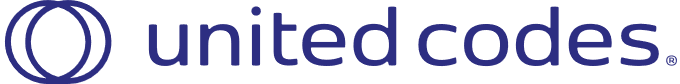 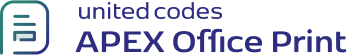 Demo to show the usage of Word Subtemplating.		John DoeThe contents below are from subtemplate. The subtemplates themselves can also contain tags. You can also make the subtemplates conditional using angular expressions:**This content is coming from the subtemplate.** Note that you can use the tags like you do on normal templates.An Example:John Doe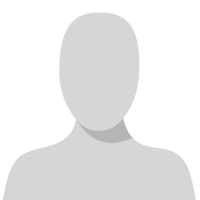 **End of Subtemplate1**Conditional SubtemplateThe conditional template:This is the conditional template. This could be used to include eg: the terms and condition if the user selects to append it. 